§1662.  County jail and regional jail reporting1.  County jail and regional jail interjail boarding rates.  Beginning November 1, 2017, a county jail or regional jail shall report to the Department of Corrections on a form provided by and on a schedule established by the department regarding interjail boarding rates.  The county jail or regional jail shall identify the types of agreements regarding boarding of inmates that it has with other jails.  By January 15th each year, beginning January 15, 2018, the Department of Corrections shall report to the joint standing committee of the Legislature having jurisdiction over criminal justice and corrections matters regarding data derived from the interjail boarding rate information and any recommendations from the jails or the department.[PL 2017, c. 214, §2 (NEW).]2.  County jail and regional jail financial audits.  Beginning November 1, 2017, a county jail or regional jail shall report to the Department of Corrections on a schedule established by the department regarding financial audits performed for the jails.  By January 15th each year, beginning January 15, 2018, the Department of Corrections shall report to the joint standing committee of the Legislature having jurisdiction over criminal justice and corrections matters regarding data derived from the financial audit information provided by the jails and any recommendations from the jails or the department.[PL 2017, c. 214, §2 (NEW).]3.  Pretrial detention.  A county jail or regional jail shall report twice per month to the Unified Criminal Docket in the judicial region in which the jail is located and to the Maine Commission on Indigent Legal Services on the pretrial detention population in the jail.  The jail shall report on the form provided by the Unified Criminal Docket.[PL 2023, c. 344, §7 (AMD).]SECTION HISTORYPL 2017, c. 214, §2 (NEW). PL 2023, c. 344, §7 (AMD). The State of Maine claims a copyright in its codified statutes. If you intend to republish this material, we require that you include the following disclaimer in your publication:All copyrights and other rights to statutory text are reserved by the State of Maine. The text included in this publication reflects changes made through the First Regular and First Special Session of the 131st Maine Legislature and is current through November 1. 2023
                    . The text is subject to change without notice. It is a version that has not been officially certified by the Secretary of State. Refer to the Maine Revised Statutes Annotated and supplements for certified text.
                The Office of the Revisor of Statutes also requests that you send us one copy of any statutory publication you may produce. Our goal is not to restrict publishing activity, but to keep track of who is publishing what, to identify any needless duplication and to preserve the State's copyright rights.PLEASE NOTE: The Revisor's Office cannot perform research for or provide legal advice or interpretation of Maine law to the public. If you need legal assistance, please contact a qualified attorney.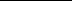 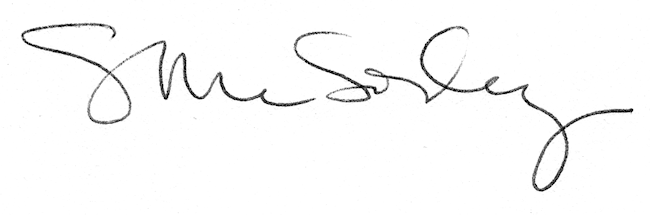 